4- Colorea.  Jesús y la mujer samaritana.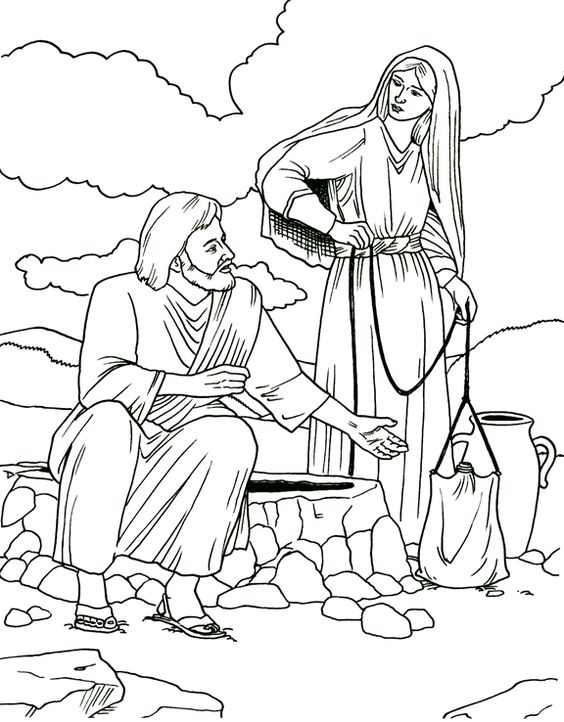 